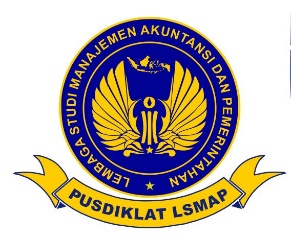 SKT KEMENTRIAN KEUANGAN RI S – 3067 KT/ WPJ.06/KP.0203/2018SKT KEMENKUM - HAM. AHU – 0012619.AH.01.07. TAHUN 2018FORMULIR PENDAFTARAN PESERTA* Formulir ini dapat diperbanyak sesuai kebutuhan *Tema yang Dipilih		: ………………………………………………………………………………..........................Tanggal yang Dipilih		: ………………………………………………………………………………..........................Tempat yang Dipilih		: ………………………………………………………………………………..........................Instansi/Perusahaan		: ………………………………………………………………………………..........................Alamat Kantor		: ………………………………………………………………………………..........................Telp. Kantor			: ………………………….Fax ………………….…… e-Mail ……………………….............  Pejabat Yang Menugaskan(………………………………….)                                                                                                                         Cap, Nama JelasNO.NAMA LENGKAP PESERTAJABATANNO. HPNO. HP1.2.3.4.5.Formulir diisi dan dikirim Via :Formulir diisi dan dikirim Via :Ceklis       Konstribusi Biaya 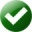 Ceklis       Konstribusi Biaya Ceklis       Konstribusi Biaya e-Mail : pusdiklatlsmap.info@gmail.comWA      : 08111578484e-Mail : pusdiklatlsmap.info@gmail.comWA      : 08111578484Rp. 4.500.000,-/Peserta( Full Fasilitas )Rp. 3.500.000,-/Peserta( Tidak Termasuk Penginapan )Rp. 4.500.000,-/Peserta( Full Fasilitas )Rp. 3.500.000,-/Peserta( Tidak Termasuk Penginapan )Rp. 4.500.000,-/Peserta( Full Fasilitas )Rp. 3.500.000,-/Peserta( Tidak Termasuk Penginapan )Contact PersonCall      : 08111578484/ 081287808484Contact PersonCall      : 08111578484/ 081287808484Ceklis (    ) Cara PembayaranCeklis (    ) Cara PembayaranCeklis (    ) Cara PembayaranContact PersonCall      : 08111578484/ 081287808484Contact PersonCall      : 08111578484/ 081287808484           Tunai saat registrasi            Tunai saat registrasi            TransferFasilitas Peserta :Modul, Tas, Training Kit, Flashdisk Lunch, Coffee BreakSertifikat Pelatihan Fasilitas Peserta :Modul, Tas, Training Kit, Flashdisk Lunch, Coffee BreakSertifikat Pelatihan BANK MANDIRI KCP Jakarta Graha  No. Rek: 121-00-0738303-1A.n. Lembaga Studi Manajemen Akuntansi Dan PemerintahanBANK MANDIRI KCP Jakarta Graha  No. Rek: 121-00-0738303-1A.n. Lembaga Studi Manajemen Akuntansi Dan PemerintahanBANK MANDIRI KCP Jakarta Graha  No. Rek: 121-00-0738303-1A.n. Lembaga Studi Manajemen Akuntansi Dan Pemerintahan*Peserta Berpakaian Rapih dan Membawa Laptop Jika Dibutuhkan*Peserta Berpakaian Rapih dan Membawa Laptop Jika Dibutuhkan*Peserta Berpakaian Rapih dan Membawa Laptop Jika Dibutuhkan*Peserta Berpakaian Rapih dan Membawa Laptop Jika Dibutuhkan*Peserta Berpakaian Rapih dan Membawa Laptop Jika Dibutuhkan